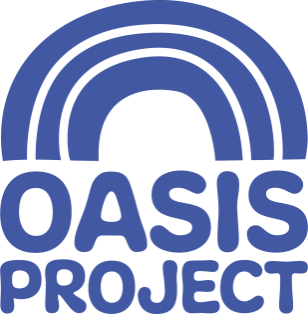  Contact Details for Oasis Project - Adult ServicesBrighton main number (01273) 696970Brighton Young Oasis/Creche x 0301NameEmailWorking HoursNumberAnnabel Denton (Assessments) Annabel.Denton@oasisproject.org.ukMon - Thurs Wed  (9-5) Fri 9-12Francesca Carpenter  (Family Practitioner) Francesca.Carpenter@oasisproject.org.ukMon-Fri (9-5)07712 528493Brandie Bolt (Adult Services Manager) Brandie.Bolt@oasisproject.org.ukMon, Tue & Thur (9-5)07423 431607Sarah Acheson (Senior Substance Misuse Worker)Sarah.Acheson@oasisproject.org.ukTue-Fri (9-5)07960 579280Lara Smith (SM Worker) Lara.Smith@oasisproject.org.ukTue (9-5)Wed, Thur (9-4)07436 289085Louise Millar (Substance Misuse Worker) Louise.Millar@oasisproject.org.ukMon-Fri (9-5)07423 433914Maddie Stephenson-Pope (SM Worker) Maddie.Stephenson-Pope@oasisproject.org.ukMon-Fri (9-5)07718476699Babi Abis (Substance Misuse Worker)  Babi.Abis@oasisproject.org.ukMon-Fri  (9-3) 07761 511768Mel Potter (SWOP Manager) Mel.Potter@oasisproject.org.ukMon-Fri (9-5)07801 37615801273 675526